Разработчик: 	А.И. МежевичДисциплина:		Народная музыкальная культураТема:			Народные музыкальные инструменты и народная инструментальная музыкаВнимательно прочитайте текст.Занесите наименования русских народных инструментов в схему.Виды русских народныхмузыкальных инструментов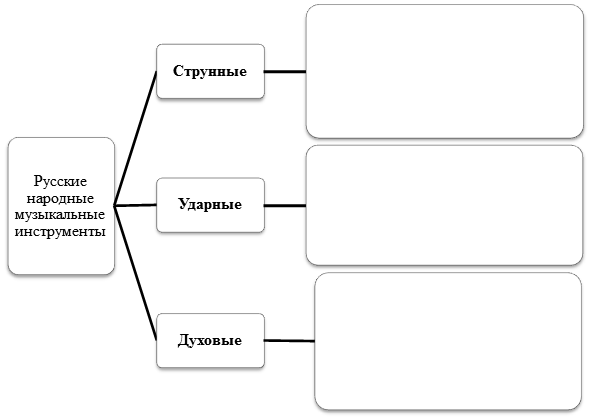 Примитивные музыкальные инструментывозникли одними из первых. К ним относятся различные пищалки, травяные дудки, погремушки, ревуны, жужжалки и прочее. Чаще всего их делали из бересты, кусочков глины или дерева. Довольно обширна среди русских народных инструментов группадуховых инструментов, представленная свистковыми, язычковыми и амбушюрными инструментами. Свирель, жалейка, кувиклы, волынки, пастуший рог, варган относятся именно к этой группе инструментов. Инструмент гудок, судя по названию, должен бы также принадлежать к духовым. На самом деле этострунный смычковый инструмент, возникший в среде скоморохов. Родственные гудку инструменты существовали и на Западе- фидула (лат.), фидель (нем.).К струнно-щипковым инструментам относятся гусли, имеющие аналоги и у других народов: каннель (эстонский), кокле (латышский), канклес (литовский), кантеле (карельский, финский). Русскую, украинскую и белорусскую трёхструнную домру не следует путать с двуструннойдомброй (казахской и киргизской), думбырой (узбекской, башкирской), думбураком (таджикским). Символом музыкальной культуры русского народа сталструнный инструмент - балалайка.Всевозможные ударные инструменты по способам звукоизвлечения  можно поделить на самозвучащие (кастаньеты, треугольники, тарелки и др.); пластинчатые (колокольчики, виброфоны, ксилофоны и др.); перепончатые (бубен, барабаны, литавры и др.), а по высоте извлекаемого звука - на инструменты с неопределенной высотой звука (тарелки, барабаны и др.) и с определенной высотой (ксилофон, литавры). Русские ударные инструменты сопровождали народные гулянья на Руси и были одними из самых популярных. Для их изготовления брали крепкие деревянные брусочки или пластины. Наши предки играли на ложках, трещотках нескольких типов, колотушках и тарелочках, рубелях, бубнах и других ударных инструментах».Использованы материалы источника:Русские народные инструменты. Классификация/  samsay.ru›narodstati…narodnye.Инструмент проверки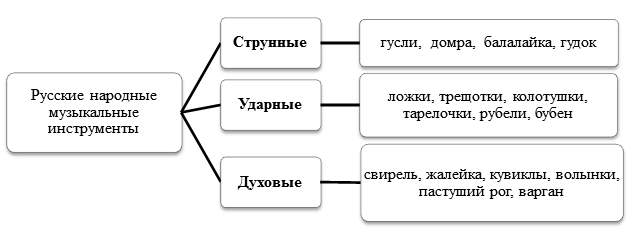 За каждую полностью и верно заполненную ячейку2 баллаЗа каждую ячейку, заполненную с одной ошибкой, пропуском или указанием избыточного объекта1 баллМаксимальный балл6 баллов